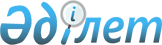 О внесении изменений и дополнений в постановление Правления Национального Банка Республики Казахстан от 28 октября 2001 года N 418 "Об утверждении Инструкции о формах промежуточного ликвидационного баланса, иных отчетов, ликвидационного баланса ликвидируемых страховых (перестраховочных) организаций в Республике Казахстан, сроках и порядке их представления ликвидационными комиссиями"
					
			Утративший силу
			
			
		
					Постановление Правления Агентства Республики Казахстан по регулированию и надзору финансового рынка и финансовых организаций от 16 июля 2007 года N 205. Зарегистрировано в Министерстве юстиции Республики Казахстан 13 августа 2007 года N 4865. Утратило силу постановлением Правления Национального Банка Республики Казахстан от 24 декабря 2012 года № 376

      Сноска. Утратило силу постановлением Правления Национального Банка РК от 24.12.2012 № 376 (вводится в действие по истечении десяти календарных дней после дня его первого официального опубликования).

 

      В целях совершенствования нормативных правовых актов, регулирующих деятельность ликвидационных комиссий ликвидируемых страховых (перестраховочных) организаций в Республике Казахстан, Правление Агентства Республики Казахстан по регулированию и надзору финансового рынка и финансовых организаций (далее - Агентство)  ПОСТАНОВЛЯЕТ : 

      1. Внести в постановление Правления Национального Банка Республики Казахстан от 28 октября 2001 года  N 418  "Об утверждении Инструкции о формах промежуточного ликвидационного баланса, иных отчетов, ликвидационного баланса ликвидируемых страховых (перестраховочных) организаций в Республике Казахстан, сроках и порядке их представления ликвидационными комиссиями", (зарегистрированное в Реестре государственной регистрации нормативных правовых актов под N 1727), с изменениями и дополнениями, внесенными постановлением Правления Агентства от 16 февраля 2004 года  N 39  "О внесении изменений и дополнений в постановление Правления Национального Банка Республики Казахстан от 28 октября 2001 года N 418 "Об утверждении Инструкции о формах промежуточного ликвидационного баланса, иных отчетов, ликвидационного баланса ликвидируемых страховых (перестраховочных) организаций в Республике Казахстан, сроках и порядке их представления ликвидационными комиссиями", зарегистрированное в Министерстве юстиции Республики Казахстан под N 1727" (зарегистрированное в Реестре государственной регистрации нормативных правовых актов под N 2756), следующие дополнения и изменения: 

      в  Инструкции  о формах промежуточного ликвидационного баланса, иных отчетов, ликвидационного баланса ликвидируемых страховых (перестраховочных) организаций в Республике Казахстан, сроках и порядке их представления ликвидационными комиссиями, утвержденной указанным постановлением: 

      дополнить пунктом 6-1 следующего содержания: 

      "6-1. Промежуточный ликвидационный баланс добровольно или принудительно ликвидируемой страховой (перестраховочной) организации не подлежит рассмотрению (при добровольной ликвидации) и утверждению (при принудительной ликвидации) в случаях: 

      1) непредставления документов, предусмотренных пунктом 4 настоящей Инструкции; 

      2) несоответствия данных промежуточного ликвидационного баланса данным документов, указанных в пунктах 3, 4 настоящей Инструкции. 

      В случае не утверждения промежуточного ликвидационного баланса уполномоченный орган (при принудительной ликвидации страховой (перестраховочной) организации) или общее собрание акционеров страховой (перестраховочной) организации (при добровольной ликвидации страховой (перестраховочной) организации) письменно уведомляют об этом ликвидационную комиссию с указанием причин и срока по устранению выявленных нарушений, недостатков и повторного представления промежуточного ликвидационного баланса в уполномоченный орган (для принудительной ликвидации страховой (перестраховочной) организации) или общему собранию акционеров (для добровольной ликвидации страховой (перестраховочной) организации) для утверждения, который не может превышать одного месяца со дня получения ликвидационной комиссией страховой (перестраховочной) организации письменного уведомления о не утверждении промежуточного ликвидационного баланса."; 

      в пункте 9: 

      в подпункте 4): 

      слово "денег" заменить словами "денежных средств"; 

      после слова "счету" дополнить словами "в тенге"; 

      дополнить подпунктом 4-1) следующего содержания: 

      "4-1) Отчет о движении денежных средств по текущему счету в иностранной валюте ликвидируемой страховой (перестраховочной) организации) за отчетный период, составленный по форме согласно Приложению 18-1 к настоящей Инструкции;"; 

      в подпункте 5): 

      слово "денег" заменить словами "денежных средств"; 

      после слова "кассе" дополнить словами "в тенге"; 

      дополнить подпунктом 5-1) следующего содержания: 

      "5-1) Отчет о движении денежных средств по кассе в иностранной валюте ликвидируемой страховой (перестраховочной) организации за отчетный период, составленный согласно Приложению 19-2 к настоящей Инструкции;"; 

      в подпункте 6) знак препинания "." заменить знаком препинания ";"; 

      дополнить подпунктом 7) следующего содержания: 

      "7) Отчет о произведенных ликвидационной комиссией страховой (перестраховочной) организации) расходах на ликвидационное производство за отчетный период, составленный по форме в соответствии с Приложением 24 к настоящей Инструкции (представляется до создания комитета кредиторов)."; 

      Приложение 1 изложить согласно Приложению 1 к настоящему постановлению; 

      графу 5 Приложения 11 изложить в следующей редакции:       в Приложении 13-2: 

      графу 4 изложить в следующей редакции:       графу 7 изложить в следующей редакции:       графу 10 изложить в следующей редакции:       Приложение 15 изложить согласно Приложению 2 к настоящему постановлению; 

      в наименовании формы 5 Приложения 18: 

      слово "денег" заменить словами "денежных средств"; 

      после слова "счету" дополнить словами "в тенге"; 

      дополнить Приложением 18-1 согласно Приложению 3 к настоящему постановлению;  

      в наименовании формы 6 Приложения 19: 

      слово "денег" заменить словами "денежных средств"; 

      после слова "кассе" дополнить словами "в тенге"; 

      дополнить Приложением 19-2 согласно Приложению 4 к настоящему постановлению; 

      Приложение 24 изложить согласно Приложению 5 к настоящему постановлению. 

      2. Настоящее постановление вводится в действие по истечении четырнадцати дней со дня его государственной регистрации в Министерстве юстиции Республики Казахстан. 

      3. Департаменту ликвидации финансовых организаций: 

      1) совместно с Юридическим департаментом (Байсынов М.Б.) принять меры к государственной регистрации в Министерстве юстиции Республики Казахстан настоящего постановления; 

      2) в десятидневный срок со дня государственной регистрации в Министерстве юстиции Республики Казахстан настоящего постановления довести его до сведения заинтересованных подразделений Агентства и ликвидационных комиссий страховых (перестраховочных) организаций. 

      4. Службе Председателя Агентства принять меры к публикации настоящего постановления в средствах массовой информации Республики Казахстан. 

      5. Контроль за исполнением настоящего постановления возложить на заместителя Председателя Агентства Узбекова Г.Н.       Председатель       Согласовано 

      Национальный Банк 

      Республики Казахстан 

      Председатель 

      20 июля 2007 года 

Приложение 1                      

к постановлению Правления         

Агентства Республики Казахстан    

по регулированию и надзору        

финансового рынка и финансовых    

организаций                       

от 16 июля 2007 года N 205        "Приложение 1                     

к Инструкции о формах             

промежуточного ликвидационного    

баланса, иных отчетов,            

ликвидационного баланса           

ликвидируемых страховых           

(перестраховочных) организаций    

в Республике Казахстан, сроках    

и порядке их представления        

ликвидационными комиссиями        Форма 1                                                      "Утверждено" 

                                            ____________________________ 

                                            ____________________________ 

                                            "___" ___________ 20 __ года 

                  Промежуточный ликвидационный баланс  

   (наименование ликвидируемой страховой (перестраховочной) организации) 

                                                         в тысячах тенге    Председатель 

ликвидационной 

комиссии          ______________________________________  ________________ 

                  (фамилия, имя, при наличии - отчество)      (подпись)  Главный бухгалтер ______________________________________  ________________ 

                  (фамилия, имя, при наличии - отчество)      (подпись) Исполнитель ____________________________________________  ________________ 

телефон        (фамилия, имя, при наличии - отчество)        (подпись) ". 

Приложение 2                      

к постановлению Правления         

Агентства Республики Казахстан    

по регулированию и надзору        

финансового рынка и финансовых    

организаций                       

от 16 июля 2007 года N 205        "Приложение 15                    

к Инструкции о формах             

промежуточного ликвидационного    

баланса, иных отчетов,            

ликвидационного баланса           

ликвидируемых страховых           

(перестраховочных) организаций    

в Республике Казахстан, сроках    

и порядке их представления        

ликвидационными комиссиями        Форма 3  

                Отчет о состоянии активов (наименование страховой 

                        (перестраховочной) организации) 

                       на "___" _____________ 20___ года 

                               (отчетная дата)                                                          в тысячах тенге    Председатель 

ликвидационной 

комиссии        ________________________________________  ______________ 

                 (фамилия, имя, при наличии - отчество)      (подпись) Главный 

бухгалтер       ________________________________________   _____________ 

                 (фамилия, имя, при наличии - отчество)      (подпись) Исполнитель     ________________________________________   _____________ 

телефон          (фамилия, имя, при наличии - отчество)      (подпись)". 

Приложение 3                      

к постановлению Правления         

Агентства Республики Казахстан    

по регулированию и надзору        

финансового рынка и финансовых    

организаций                       

от 16 июля 2007 года N 205        "Приложение 18-1                  

к Инструкции о формах             

промежуточного ликвидационного    

баланса, иных отчетов,            

ликвидационного баланса           

ликвидируемых страховых           

(перестраховочных) организаций    

в Республике Казахстан, сроках    

и порядке их представления        

ликвидационными комиссиями        Форма 5-1 

                                    Отчет 

        о движении денежных средств по текущему счету в иностранной валюте 

             _________________________________________________________ 

              (наименование страховой (перестраховочной) организации) 

                      за отчетный период (месяц, квартал, год) 

        продолжение таблицы   Председатель 

ликвидационной 

комиссии        ________________________________________  ______________ 

                 (фамилия, имя, при наличии - отчество)      (подпись) Главный 

бухгалтер       ________________________________________   _____________ 

                 (фамилия, имя, при наличии - отчество)      (подпись) Исполнитель     ________________________________________   _____________ 

телефон          (фамилия, имя, при наличии - отчество)      (подпись)". 

Приложение 4                      

к постановлению Правления         

Агентства Республики Казахстан    

по регулированию и надзору        

финансового рынка и финансовых    

организаций                       

от 16 июля 2007 года N 205        "Приложение 19-2                  

к Инструкции о формах             

промежуточного ликвидационного    

баланса, иных отчетов,            

ликвидационного баланса           

ликвидируемых страховых           

(перестраховочных) организаций    

в Республике Казахстан, сроках    

и порядке их представления        

ликвидационными комиссиями        Форма 6-1 

                                   Отчет 

           о движении денежных средств по кассе в иностранной валюте 

                   _______________________________________ 

                            (наименование банка) 

                   за отчетный период (месяц, квартал, год)         продолжение таблицы   Председатель 

ликвидационной 

комиссии        ________________________________________  ______________ 

                 (фамилия, имя, при наличии - отчество)      (подпись) Главный 

бухгалтер       ________________________________________   _____________ 

                 (фамилия, имя, при наличии - отчество)      (подпись) Исполнитель     ________________________________________   _____________ 

телефон          (фамилия, имя, при наличии - отчество)      (подпись)". 

Приложение 5                      

к постановлению Правления         

Агентства Республики Казахстан    

по регулированию и надзору        

финансового рынка и финансовых    

организаций                       

от 16 июля 2007 года N 205        "Приложение 24                    

к Инструкции о формах             

промежуточного ликвидационного    

баланса, иных отчетов,            

ликвидационного баланса           

ликвидируемых страховых           

(перестраховочных) организаций    

в Республике Казахстан, сроках    

и порядке их представления        

ликвидационными комиссиями        Форма 10 

                                  Отчет 

                  о произведенных ликвидационной комиссией 

           (наименование страховой (перестраховочной) организации) 

          расходах на ликвидационное производство за отчетный период  

                           (месяц, квартал, год) 

                                                           тысячах тенге    Председатель 

ликвидационной 

комиссии        ________________________________________  ______________ 

                 (фамилия, имя, при наличии - отчество)      (подпись) Главный 

бухгалтер       ________________________________________   _____________ 

                 (фамилия, имя, при наличии - отчество)      (подпись) Исполнитель     ________________________________________   _____________ 

телефон          (фамилия, имя, при наличии - отчество)      (подпись)". 
					© 2012. РГП на ПХВ «Институт законодательства и правовой информации Республики Казахстан» Министерства юстиции Республики Казахстан
				в иностранной валюте в иностранной валюте в иностранной валюте в иностранной валюте в 

долларах 

США в евро в 

российских 

рублях в иной 

иностранной 

валюте 5 5 5 5 в иностранной валюте в иностранной валюте в иностранной валюте в иностранной валюте в 

долларах 

США в евро в 

российских 

рублях в иной 

иностранной 

валюте 4 4 4 4 в иностранной валюте в иностранной валюте в иностранной валюте в иностранной валюте в 

долларах 

США в евро в 

российских 

рублях в иной 

иностранной 

валюте 7 7 7 7 в иностранной валюте в иностранной валюте в иностранной валюте в иностранной валюте в 

долларах 

США в евро в 

российских 

рублях в иной 

иностранной 

валюте 10 10 10 10 N Наименование 

статьи Номера 

балансовых 

счетов На начало 

процесса 

ликвидации На 

отчетную 

дату Изменения 

(графа 5- 

графа 4) 1 2 3 4 5 6 Активы 1 Деньги и денежные 

эквиваленты 2 Вклады размещенные 

(за вычетом резервов 

по сомнительным долгам) 3 Ценные бумаги, 

предназначенные для 

торговли (за вычетом 

резервов по 

сомнительным долгам) 4 Ценные бумаги, 

имеющиеся в наличии 

для продажи 

(за вычетом резервов 

по сомнительным 

долгам)   5 Операция 

"обратное РЕПО" 6 Аффинированные 

драгоценные металлы 7 Производные финансовые 

инструменты 8 Активы перестрахования 

по незаработанным 

премиям (за вычетом 

резервов по 

сомнительным долгам) 9 Активы перестрахования 

по произошедшим, но 

незаявленным убыткам 

(за вычетом резервов 

по сомнительным долгам) 10 Активы перестрахования 

по не произошедшим 

убыткам по договорам 

страхования 

(перестрахования) 

жизни (за вычетом 

резервов по 

сомнительным долгам) 11 Активы перестрахования 

по не произошедшим 

убыткам по договорам 

аннуитета (за вычетом 

резервов по 

сомнительным долгам) 12 Активы перестрахования 

по заявленным, но 

неурегулированным 

убыткам (за вычетом 

резервов по 

сомнительным долгам) 13 Активы перестрахования 

по дополнительным 

резервам (за вычетом 

резервов по 

сомнительным долгам) 14 Страховые премии 

к получению от 

страхователей 

(перестрахователей) 

и посредников (за 

вычетом резервов по 

сомнительным долгам) 15 Прочая дебиторская 

задолженность (за 

вычетом резервов по 

сомнительным долгам) 16 Займы, предоставленные 

страхователям (за 

вычетом резервов по 

сомнительным долгам) 17 Расходы будущих 

периодов 18 Налоговое требование 19 Отсроченное налоговое 

требование 20 Прочие активы 21 Ценные бумаги, 

удерживаемые до 

погашения (за вычетом 

резервов по 

сомнительным долгам) 22 Инвестиции в капитал 

других юридических лиц 23 Основные средства 

(нетто) 24 Инвестиционное 

имущество 25 Долгосрочные активы, 

предназначенные для 

продажи (нетто) 26 Нематериальные активы 

(нетто) Итого по Активу N Наименование 

статьи Номера 

балансовых 

счетов На начало 

процесса 

ликвидации На 

отчетную 

дату Изменения 

(графа 5- 

графа 4) 1 2 3 4 5 6 Обязательства 1 Резерв незаработанной 

премии 2 Резерв не произошедших 

убытков по договорам 

страхования (перестра- 

хования) жизни 3 Резерв не произошедших 

убытков по договорам 

аннуитета 4 Резерв произошедших, 

но незаявленных убытков 5 Резерв заявленных, 

но неурегулированных 

убытков 6 Дополнительные резервы 7 Займы полученные 8 Расчеты с 

перестраховщиками 9 Расчеты с посредниками 

по страховой 

(перестраховочной) 

деятельности 10 Расчеты с акционерами 

по дивидендам 11 Счета к уплате по 

договорам страхования 

(перестрахования) 12 Прочая кредиторская 

задолженность 13 Оценочные обязательства 14 Операция "РЕПО" 15 Производные финансовые 

инструменты 16 Доходы будущих периодов 17 Налоговое обязательство 18 Отсроченное налоговое 

обязательство 19 Прочие обязательства Итого по обязательствам Капитал 1 Уставный капитал 

(взносы учредителей) 2 Изъятый капитал 

(взносы учредителей) 3 Резервный капитал 4 Резерв предупредитель- 

ных мероприятий 5 Результаты переоценки 6 Нераспределенная 

прибыль (непокрытый 

убыток): 6.1 нераспределенная 

прибыль (непокрытый 

убыток) 

предыдущих лет 6.2 нераспределенная 

прибыль (непокрытый 

убыток) 

отчетного периода Итого по капиталу N Показатели  Номер 

балан- 

сового 

(внеба- 

лансо- 

вого) 

счета На 

начало 

ликви- 

дацион- 

ного 

про- 

цесса На 

преды- 

дущую 

отчет- 

ную 

дату На 

отчет- 

ную 

дату Изменения Изменения N Показатели  Номер 

балан- 

сового 

(внеба- 

лансо- 

вого) 

счета На 

начало 

ликви- 

дацион- 

ного 

про- 

цесса На 

преды- 

дущую 

отчет- 

ную 

дату На 

отчет- 

ную 

дату по 

срав- 

нению 

с дан- 

ными 

на на- 

чало 

ликви- 

дацион- 

ного 

процес- 

са  по срав- 

нению с 

данными 

на дату 

преды- 

дущего 

отчета 1 2 3 4 5 6 7 

(графа 

6-графа 

4) 8 

(графа 

6-графа 

5) 1 Деньги и 

денежные 

эквиваленты 2 Вклады 

размещенные  3 Ценные бумаги, 

в том числе: 3.1 Ценные бумаги, 

предназначенные 

для торговли 3.2 Ценные бумаги, 

имеющиеся в 

наличии для 

продажи 3.3 Ценные бумаги, 

удерживаемые 

до погашения 4 Операция 

"обратное РЕПО" 5 Аффинированные 

драгоценные 

металлы 6 Производные 

финансовые 

инструменты 7 Активы пере- 

страхования: 7.1 Активы пере- 

страхования по 

незаработанным 

премиям 7.2 Активы пере- 

страхования по 

произошедшим, 

но незаявленным 

убыткам 7.3 Активы пере- 

страхования по 

не произошедшим 

убыткам по 

договорам 

страхования 

(перестрахова- 

ния) жизни 7.4 Активы пере- 

страхования по 

не произошедшим 

убыткам по 

договорам 

аннуитета 7.5 Активы пере- 

страхования по 

заявленным, но 

неурегулирован- 

ным убыткам 7.6 Активы пере- 

страхования по 

дополнительным 

резервам 8 Расходы будущих 

периодов 9 Налоговое 

требование 10 Отсроченное 

налоговое 

требование 11 Прочие активы 12 Инвестиции в 

капитал других 

юридических лиц 13 Основные 

средства, в 

том числе: 13.1 Строящиеся 

(устанавливае- 

мые) основные 

средства 13.2 Земля, здания 

и сооружения 13.3 Компьютерное 

оборудование 13.4 Транспортные 

средства 13.5 Прочие основные 

средства  14 Инвестиционное 

имущество 15 Долгосрочные 

активы, 

предназначенные 

для продажи 16 Нематериальные 

активы  Итого активов: Итого активов: Резервы (провизии) Резервы (провизии) Счет отрицательной 

корректировки Счет отрицательной 

корректировки Начисленная 

амортизация Начисленная 

амортизация N Сальдо на предыдущую 

отчетную дату Сальдо на предыдущую 

отчетную дату Сальдо на предыдущую 

отчетную дату Сальдо на предыдущую 

отчетную дату Дата 

совер- 

шения 

опера- 

ции Осно- 

вание 

пла- 

тежа Приход Приход Приход Приход N В иностранной валюте В иностранной валюте В иностранной валюте В иностранной валюте Дата 

совер- 

шения 

опера- 

ции Осно- 

вание 

пла- 

тежа В иностранной валюте В иностранной валюте В иностранной валюте В иностранной валюте N В 

дол- 

ла- 

рах 

США В 

евро В 

рос- 

сий- 

ских 

руб- 

лях В иной 

иност- 

ранной 

валюте Дата 

совер- 

шения 

опера- 

ции Осно- 

вание 

пла- 

тежа В 

дол- 

ларах 

США В 

евро В 

рос- 

сий- 

ских 

руб- 

лях  В 

иной 

иност- 

ранной 

валюте 1 2 3 4 5 6 7 8 9 10 11 Итого  за  месяц Итого  за  месяц Итого  за  месяц Итого  за  месяц Итого  за  месяц Итого  за месяц Итого  за месяц Итого  за месяц Итого  за месяц Итого  за месяц Всего за (квартал, год) Всего за (квартал, год) Всего за (квартал, год) Всего за (квартал, год) Всего за (квартал, год) Расход Расход Расход Расход Сальдо на 

отчетную дату Сальдо на 

отчетную дату Сальдо на 

отчетную дату Сальдо на 

отчетную дату В иностранной валюте В иностранной валюте В иностранной валюте В иностранной валюте В иностранной валюте В иностранной валюте В иностранной валюте В иностранной валюте В дол- 

ларах 

США В евро В 

россий- 

ских 

рублях В иной 

иност- 

ранной 

валюте В дол- 

ларах 

США В евро В 

россий- 

ских 

рублях В иной 

иност- 

ранной 

валюте 12 13 14 15 16 17 18 19 N Сальдо на предыдущую 

отчетную дату Сальдо на предыдущую 

отчетную дату Сальдо на предыдущую 

отчетную дату Сальдо на предыдущую 

отчетную дату Дата 

совер- 

шения 

опера- 

ции Осно- 

вание 

пла- 

тежа Приход Приход Приход Приход N В иностранной валюте В иностранной валюте В иностранной валюте В иностранной валюте Дата 

совер- 

шения 

опера- 

ции Осно- 

вание 

пла- 

тежа В иностранной валюте В иностранной валюте В иностранной валюте В иностранной валюте N В 

дол- 

ла- 

рах 

США В 

евро В 

рос- 

сий- 

ских 

руб- 

лях В иной 

иност- 

ранной 

валюте Дата 

совер- 

шения 

опера- 

ции Осно- 

вание 

пла- 

тежа В 

дол- 

ларах 

США В 

евро В 

рос- 

сий- 

ских 

руб- 

лях  В 

иной 

иност- 

ранной 

валюте 1 2 3 4 5 6 7 8 9 10 11 Итого за месяц Итого за месяц Итого за месяц Итого за месяц Итого за месяц Итого за месяц Итого за месяц Итого за месяц Итого за месяц Итого за месяц Всего за (квартал, год) Всего за (квартал, год) Всего за (квартал, год) Всего за (квартал, год) Всего за (квартал, год) Расход Расход Расход Расход Сальдо на 

отчетную дату Сальдо на 

отчетную дату Сальдо на 

отчетную дату Сальдо на 

отчетную дату В иностранной валюте В иностранной валюте В иностранной валюте В иностранной валюте В иностранной валюте В иностранной валюте В иностранной валюте В иностранной валюте В дол- 

ларах 

США В евро В 

россий- 

ских 

рублях В иной 

иност- 

ранной 

валюте В дол- 

ларах 

США В евро В 

россий- 

ских 

рублях В иной 

иност- 

ранной 

валюте 12 13 14 15 16 17 18 19 N N Наименование 

расходов Сумма 

расходов 

согласно 

смете 

ликвидационных 

расходов, 

утвержденной 

комитетом 

кредиторов 

(согласованной 

уполномоченным 

органом) Сумма 

фактически 

произведенных 

расходов Изме- 

нения 

(графа 4- 

графа 3) 1 1 2 3 4 5 Месяц Месяц Месяц 1 Оплата труда 

персонала Оплата труда 

персонала 1.1 Должностной оклад Должностной оклад 1.2 Подоходный налог Подоходный налог 1.3 Обязательные 

пенсионные взносы Обязательные 

пенсионные взносы 2 Отчисления в 

бюджет Отчисления в 

бюджет 2.1 Налоги  Налоги  2.2 Сборы  Сборы  2.3 Иные отчисления Иные отчисления 3 Административные 

расходы Административные 

расходы 3.1 Услуги по найму 

транспорта для 

служебных и 

хозяйственных нужд Услуги по найму 

транспорта для 

служебных и 

хозяйственных нужд 3.2 Услуги связи Услуги связи 3.3 Услуги по охране 

и сигнализации 

зданий и 

сооружений Услуги по охране 

и сигнализации 

зданий и 

сооружений 3.4 Услуги по охране 

транспорта Услуги по охране 

транспорта 3.5 Услуги по 

предоставлению 

стоянки для 

транспорта Услуги по 

предоставлению 

стоянки для 

транспорта 3.6 Услуги по 

регистрации 

транспорта Услуги по 

регистрации 

транспорта 3.7 Услуги по 

техническому 

осмотру транспорта Услуги по 

техническому 

осмотру транспорта 3.8 Услуги по 

страхованию 

транспорта Услуги по 

страхованию 

транспорта 3.9 Коммунальные 

услуги Коммунальные 

услуги 3.10 Работы по 

текущему ремонту, 

техническому, 

сервисному 

обслуживанию 

(осмотру) 

основных средств Работы по 

текущему ремонту, 

техническому, 

сервисному 

обслуживанию 

(осмотру) 

основных средств 3.11 Аренда помещения Аренда помещения 3.12 Услуги по 

регистрации 

недвижимости и 

соответствующей 

документации в 

регистрирующих 

органах Услуги по 

регистрации 

недвижимости и 

соответствующей 

документации в 

регистрирующих 

органах 3.13 Услуги по оценке 

имущества Услуги по оценке 

имущества 3.14 Услуги по 

публикации в 

средствах массовой 

информации Услуги по 

публикации в 

средствах массовой 

информации 3.15 Услуги по 

подготовке 

отопительной 

системы к запуску Услуги по 

подготовке 

отопительной 

системы к запуску 3.16 Сантехнические 

работы Сантехнические 

работы 3.17 Услуги по 

хранению имущества Услуги по 

хранению имущества 3.18 Оплата 

государственной 

пошлины Оплата 

государственной 

пошлины 3.19 Услуги по 

нотариальному 

удостоверению Услуги по 

нотариальному 

удостоверению 3.20 Услуги по 

транспортировке, 

погрузке, 

разгрузке 

имущества Услуги по 

транспортировке, 

погрузке, 

разгрузке 

имущества 3.21 Работы по 

изготовлению и 

установке решеток 

на окна, дверей Работы по 

изготовлению и 

установке решеток 

на окна, дверей 3.22 Услуги по 

проведению 

аукционов Услуги по 

проведению 

аукционов 3.23 Услуги инкассации Услуги инкассации 3.24 Услуги по 

проведению 

экспертизы Услуги по 

проведению 

экспертизы 3.25 Услуги по 

проведению аудита Услуги по 

проведению аудита 3.26 Услуги по 

переводу 

документов Услуги по 

переводу 

документов 3.27 Установка, смена 

или перенос 

телефонных номеров Установка, смена 

или перенос 

телефонных номеров 3.28 Услуги 

регистратора 

для поддержания 

реестра акционеров 

в актуальном 

состоянии Услуги 

регистратора 

для поддержания 

реестра акционеров 

в актуальном 

состоянии 3.29 Услуги по научно- 

технической 

обработке 

документов и 

сдаче их в архив Услуги по научно- 

технической 

обработке 

документов и 

сдаче их в архив 3.30 Оплата сбора за 

регистрацию 

ликвидации Оплата сбора за 

регистрацию 

ликвидации 4 Расходы по 

приобретению 

товарно-материаль- 

ных ценностей Расходы по 

приобретению 

товарно-материаль- 

ных ценностей 4.1 Расходы для 

содержания 

офисного 

оборудования в 

рабочем состоянии Расходы для 

содержания 

офисного 

оборудования в 

рабочем состоянии 4.2 Расходы для 

содержания 

транспортных 

средств Расходы для 

содержания 

транспортных 

средств 4.3 Расходы для 

содержания 

помещений Расходы для 

содержания 

помещений 4.4 Расходы для 

приобретения 

бумажной и 

бланочной 

продукции Расходы для 

приобретения 

бумажной и 

бланочной 

продукции 4.5. Расходы на 

приобретение 

канцелярских 

товаров Расходы на 

приобретение 

канцелярских 

товаров 4.6 Расходы на 

приобретение 

горюче-смазочных 

материалов Расходы на 

приобретение 

горюче-смазочных 

материалов 5 Командировочные 

расходы Командировочные 

расходы Итого за месяц Итого за месяц Итого за месяц Итого за месяц Итого за месяц Итого за месяц Всего за квартал (год) Всего за квартал (год) Всего за квартал (год) 